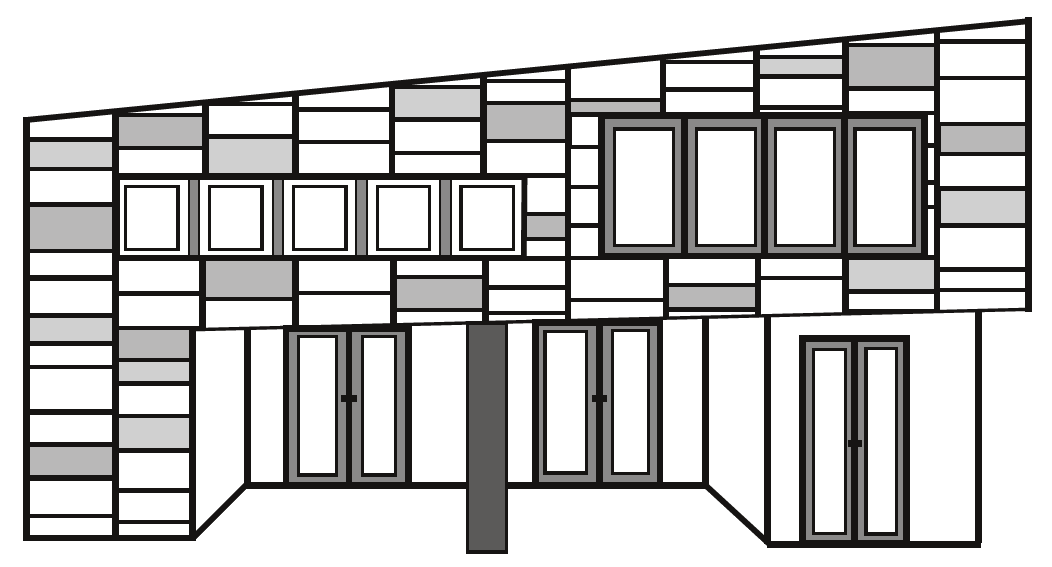 Johann-Rist-Gymnasium WedelEinladung zum Klassenelternabend der Klasse …Klassenelternsprecher/in: 	stellv. Klassenelternsprecher/in:Name:	Name:Telefon:	Telefon:E-Mail: 	E-Mail:Liebe Eltern, liebe Gäste,in Absprache mit der Klassenleitung Frau/Herrn .................... laden wir Sie herzlich zu unserer Klassenelternversammlung ein: 	Datum:..................		Uhrzeit:...............		Raum:...........TagesordnungBegrüßung und FormalienBericht der KlassenlehrkraftAllgemeine KlassensituationVorstellung der neuen LehrkräfteGeplante Aktivitäten und TermineThemen/Anregungen aus der Elternschaft (siehe folgende Seite)VerschiedenesBitte geben Sie Ihre Rückmeldung bis spätestens (Datum) über Ihr Kind an meine/n Tochter/Sohn (Name) zurück oder schicken Sie uns eine E-Mail. Wir freuen uns auch über weitere Themenvorschläge und/oder Fragen, die Sie klären wollen und auf Ihre rege Teilnahme. Viele Grüße, Eure Elternvertreter_____________________________                           ____________________________             Klassenelternsprecher/in			     		stellv. Klassenelternsprecher/inIdeen zu 3. Themen aus der Elternschaft:erster Elternabend Klasse 5 (auch Klasse 7/ 9/ EJ): Kurze Vorstellungsrunde der ElternNameerstes Kind am JRG?Deutsch Sprache zu Hause? besonders positives Erlebnis bisher (Magic Moment) Wie können wir unsere Kinder zu Hause noch besser unterstützen?Wie können wir die schulische Entwicklung unserer Kinder fördern helfen?Was kann ich als Elternteil zu gemeinsamen Veranstaltungen einbringen? (z. B.: Kontakte für preiswerten Einkauf von Material, Zeit zum Begleiten von Ausflügen, für die Deko unseres Klassenraums und des Schulgebäudes, spezielle Kenntnisse im Umgang mit PC, Handy, Sozialen Netzwerken etc., als Dolmetscher oder Übersetzer für Mitglieder der Schulgemeinschaft zur besseren Teilhabe am Schulleben, ...)Teilen Sie ihre Ideen. Viele kluge Köpfe erreichen mehr als wenige!
Zum Elternabend der Klasse _________ , am ________________	komme ich mit ______ Personen.	komme ich leider nicht. Name: _____________________________________________________
E-Mail: _____________________________________________________Unterschrift __________________________________Meine Fragen und/oder Themenvorschläge:____________________________________________________________________________________________________________________________________________________________________